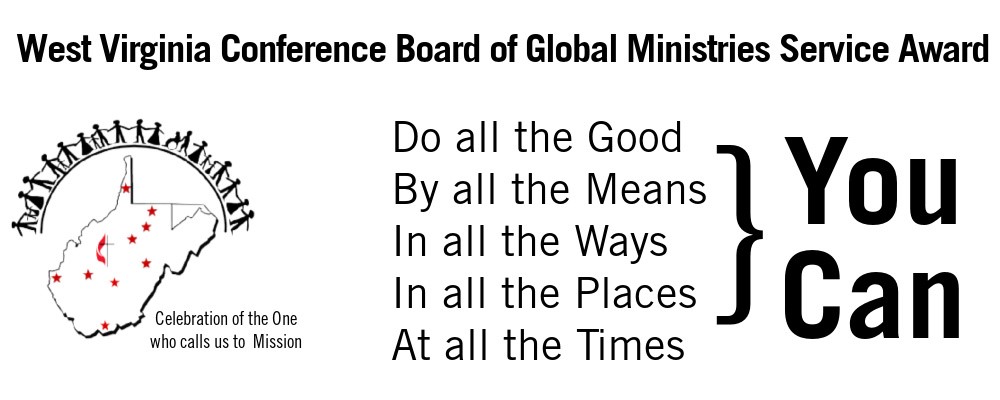 Please check one:  ____Clergy   ____Laity   ____Group Information about Nominee: Name:___________________________________________________________________ Address__________________________________________________________________ City:___________________________________________State:___________Zip:_______ Telephone Number(     )____________Email:____________________________________ Church/Charge___________________________District___________________________ Name of mission/service project that is supported: ________________________________ Mailing Address of mission/service Project:____________________________________________ City:___________________________________________State:___________Zip:_______ Email of contact or website (if available)_________________________________________ This award is to honor the work of ministry with any individual or group involved in aiding any mission/service project by being the hands of Christ to a hurting community. It is a way to say thank you for all the individual or group does to represent Christ in the community. Please provide the following information for your nominee: Tell how the nominee(s) is involved in mission/service to the community. __________ ______________________________________________________________________ ______________________________________________________________________ How are people being transformed by this work?_______________________________ ______________________________________________________________________ ______________________________________________________________________ How does this mission and the work of the nominee(s) provide hope to their community? ______________________________________________________________________ ______________________________________________________________________ ______________________________________________________________________ Please add any other comments you feel important:_____________________________ ______________________________________________________________________ ______________________________________________________________________ ______________________________________________________________________ Global Ministries Service Award Nomination Form                                           page 2 Person making nomination:______________________________Position________________ Address:____________________________________________________________ City:________________________________State:____________ZIP:___________ Telephone:(    )________________________Email__________________________ Please submit this form by April 30 to  Judy Raines, Chair of Global Ministries 1624 Ohio Street  Bluefield, WV 24701 If you have any questions please contact Judy Raines: denraines@frontier.com 304-327-6956 ___________________________________________________________________    West Virginia Conference Global Ministries: Celebration of the One who calls us to mission 